Letter of Intent for Promotion within Company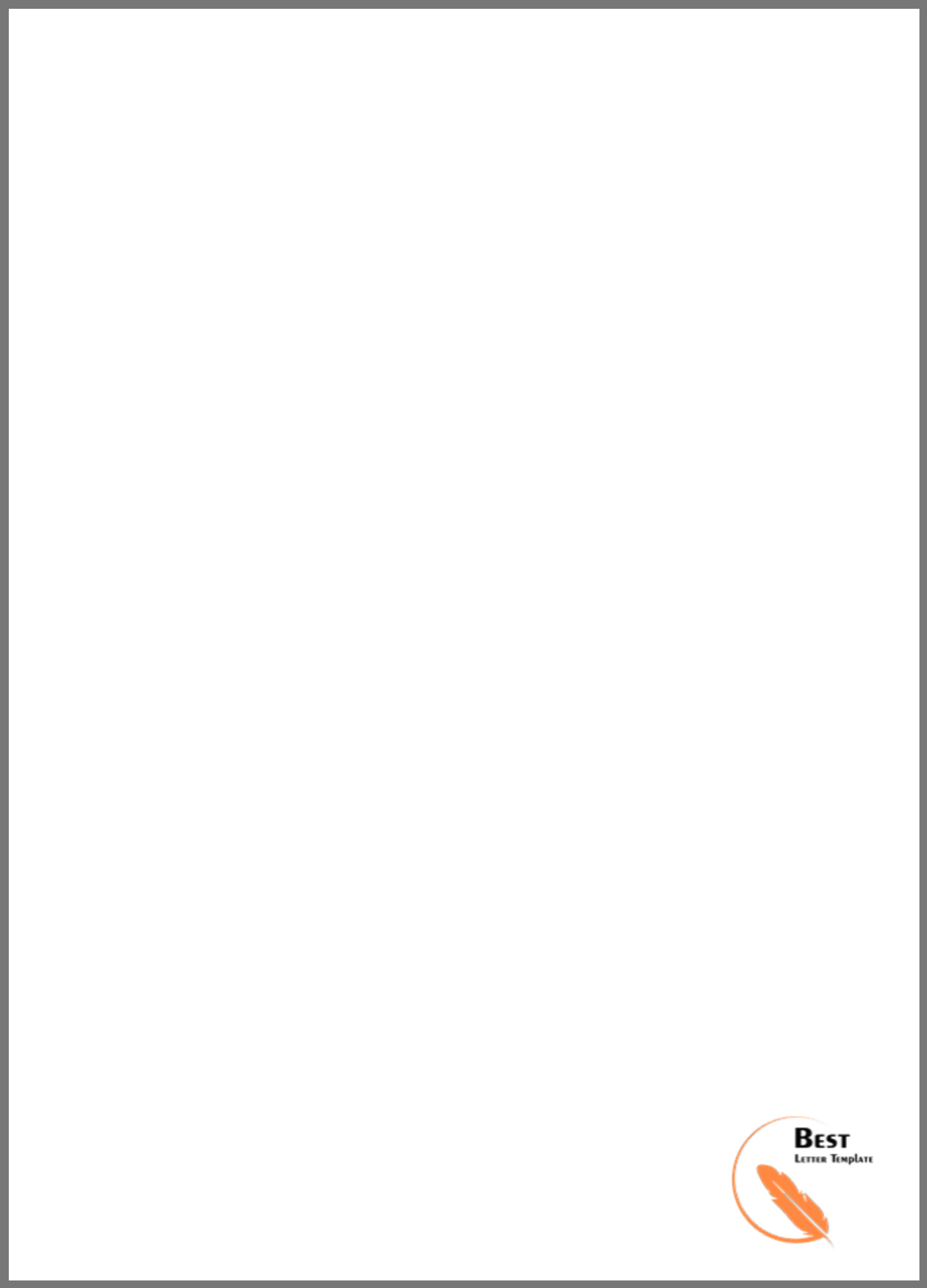 To Bank ManagerCK InstituteNYCDear Mr. Dow,I am very delighted about growing my career in ABC Company and writing this letter to apply for the Manager position. I joined this company 3 years ago as a Team leader. It was my pleasure to work with a highly talented team in this company. I shall surely bring good growth to this company in the future.I have been handling many clients during my tenure in the company. I have a team of 10 employees under me. I keep conducting meetings with them on a daily basis and guide them. I have many other responsibilities as a team leader. During my tenure, I have gained many development skills. I also have been awarded as the best performer many times.Now I think I am eligible enough to be a manager in this company. I appreciate your consideration and also look forward to discussing for promotion at your convenience. Kindly let me know if I am missing any information.Regards,Jac